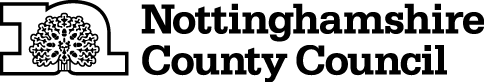 TEMPORARY CLOSURE OF FOOTPATHTHE NOTTINGHAMSHIRE COUNTY COUNCIL(KIRKBY IN ASHFIELD FOOTPATH NO.54)(TEMPORARY PROHIBITION) CONTINUATION ORDER 2022NOTICE IS HEREBY GIVEN that the Nottinghamshire County Council HAS MADE an ORDER, under Sections 14 and 15(8) of the Road Traffic Regulation Act 1984, the effect of which will be: 	To continue the effects of THE NOTTINGHAMSHIRE COUNTY COUNCIL (KIRKBY IN ASHFIELD PUBLIC FOOTPATH 54) (TEMPORARY PROHIBITION) NOTICE 2022.  	That Notice came into force on 1st September 2022.  The effects are that: -No person shall: -  proceed on foot,	in the following length of Footpath at Kirkby in Ashfield in the District of Ashfield -	Kirkby in Ashfield Footpath No.54, at the steps at Grid Reference SK 4939 5537AND NOTICE IS HEREBY FURTHER GIVEN that during the period of restriction there is no alternative route. IT IS INTENDED that the prohibition respecting the above highway or highways will apply as follows:-	To 28th February 2023 inclusive.The Continuation Order will come into force on 22nd September 2022 and any prohibition contained in the continued Order shall apply on that day and on any subsequent day or days when it shall be necessary for the prohibition to apply to enable works to be carried out and the Order shall continue in full force until the works it is proposed to carry out are completed The duration of this Order may be extended with the approval of the relevant Secretary of State.The prohibition is required to protect public safety and enable repairs to be made to the damaged steps. THIS NOTICE IS DATED THIS 21ST DAY OF SEPTEMBER 2022Corporate Director of PlaceNottinghamshire County CouncilCounty HallNG2 7QPFor more information contact the Rights of Way office on 0115 977 5680